Foyer Socio Educatifdu collège Léonard de VinciBoulevard du Raquin69680 CHASSIEUfsedevinci@gmail.com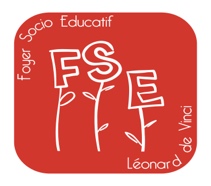 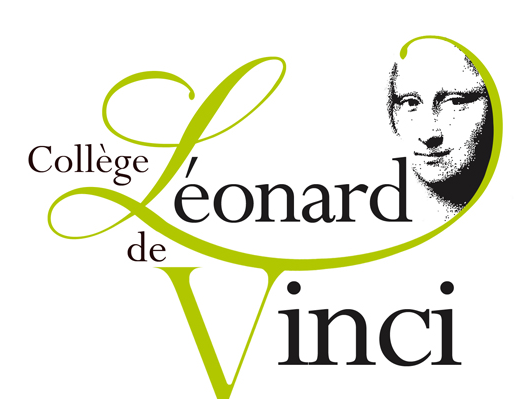 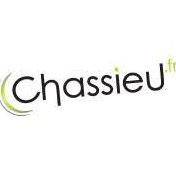 Année scolaire 2019-2022PROJET FSECollège VinciCHASSIEU (69)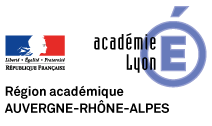 FSECollège Léonard de VinciDiagnosticDes élèves et des familles qui ne saisissent pas encore tout l’intérêt du FSE.Des élèves désireux d’un local du FSE.Une communauté éducative sensible à un climat scolaire serein.La volonté de laisser des initiatives au collège.ObjectifsCommuniquer autour du FSE aux élèves, aux familles et aux adultes.Poursuivre la politique d’aide aux sorties.Créer un local du FSE.Aménager un établissement et une cour de récréation vecteurs d’un climat scolaire serein.Développer les finances du FSE.Favoriser l’intégration d’élèves au sein du bureau du FSE.Mise en œuvrePoursuivre la politique d’aide aux sorties5 euros par élève par sortie validée en AG pour les adhérents FSE 20 euros par élève par voyage validé en AG pour les adhérents FSE.A partir de l’année scolaire 2020-2021 nécessité d’étudier la politique d’aide aux sorties/voyages si besoin de rediriger les finances pour des projets.Créer un local du FSEIdentifier les lieux possibles : création d’un groupe ressource autour de Mmes PREVOT, TILLIER ;Créer un lieu en partenariat avec le collège ;Financement de matériel du foyer (mobilier, bibliothèque, jeux…) : 2000 euros en provision 2020-2021 ;Création d’un règlement foyer.Aménager un établissement et une cour de récréation vecteurs d’un climat scolaire sereinIdentifier les lieux possibles ;Créer des lieux en partenariat avec le collège ;Financement de matériel ;Création d’un règlement.Développer les finances du FSEDemande de subvention mairie ;Adhésion obligatoire de 10 euros mise dans les dossiers élèves ;Photos de classe ;Commandes groupées de livres supports (workbook, cahier d’exercices de français…) ;Démarchage des entreprises ;Tombola.Favoriser l’intégration d’élèves au sein du bureau du FSE.Accentuer la communication via le flyer FSE.ÉvaluationEffets élèves : Des financements seront ouverts aux initiatives des élèves ;Demande de participation d’élèves au bureau du FSE.Effets établissement : Le FSE a pris de l’avance en finançant le mobilier du foyer pour 2000 euros et du matériel de secourisme pour 3261,60 euros.Effets parents d’élèves :Les commandes groupées des cahiers d’activité est un vrai plus pour les parents.L’aide financière apportée par le FSE pour les sorties est visible.Les projets d’aménagement des locaux et de la cour seront certainement très appréciés des parents.Limites et perspectivesLimites :Concernant le foyer, le non-brassage des classes lié aux contraintes sanitaires actuelles sera une limite à la convivialitéLes projets d’aménagement sont pensés sur le long terme, et risquent de concerner plutôt les futurs élèves que les élèves actuelsPerspectives :Avancer sur les projets d’aménagement de la cour et du local du foyer.